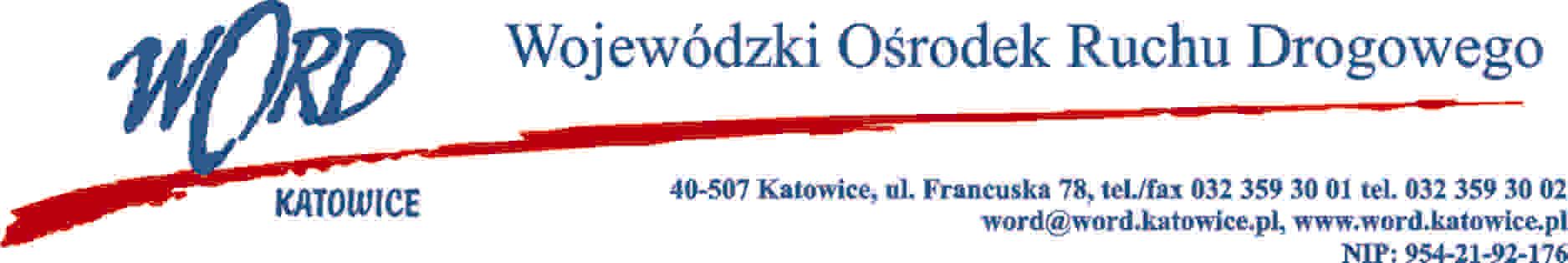 Katowice, dnia 13.07.2021 r. AT-ZP.262.4.2021Informacja z otwarcia ofert w dniu 13.07.2021 Dotyczy: informacji z otwarcia ofert w dniu 13.07.2021r. o godz. 09.30. w postępowaniu w trybie podstawowym zgodnie z art. 275 ust.1 ustawy Prawo zamówień publicznych na dostawę symulatora jazdy samochodem oraz symulatora jazdy skuterem na potrzeby Wojewódzkiego Ośrodka Ruchu Drogowego w Katowicach – zadanie realizowane w  ramach II edycji Marszałkowskiego Budżetu Obywatelskiego Województwa Śląskiego pn. „Wychowanie komunikacyjne dla dzieci i młodzieży w zakresie zasad dotyczących ruchu drogowego, uzyskiwania uprawnień do kierowania pojazdami kat. AM oraz kat. B jak również zasad i technik udzielania pierwszej pomocy”.W przedmiotowym postępowaniu ofertę złożyły firmy:Z-ca Dyrektora WORDGrzegorz CiusOtrzymują;1)Platforma 2) a/aLp.Nazwa i adres WykonawcyCena oferty brutto symulator jazdy samochodemCena oferty bruttosymulator jazdy skuterem1AST-Design Iwona Buczny 58-540 KarpaczUl. Sarnia 2589.000,00XXXXXXXXXXXXX2Autocomp Management Sp. z o.o., 71-627 Szczecin Ul. 1 Maja 36 1.010.802,36XXXXXXXXXXXXXX3Lubelskie Centrum Motocyklowe SOKÓŁ s.c. Jarosław Kaczorowski ,Olga Kaczorowska 20-214 Lublin Ul. Montażowa 14XXXXXXXXXXX7.503,00